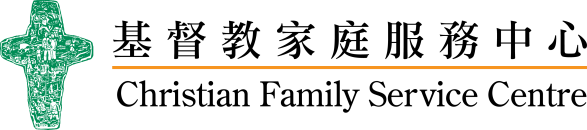 「CFSC全港賣旗日」捐款回條		本人/機構願意捐出以下金額，以支持基督教家庭服務中心舉辦的全港賣旗日: 港幣$10,000 		 港幣$5,000			港幣$3,000					 港幣$1,000		 其他 (請列明︰)	(凡於10月31日前捐款港幣$10,000或以上， 閣下的芳名或 貴機構的商標將印在宣傳海報上，以示鳴謝。)  捐款方法  	信用卡捐款 Visa          MasterCard信用卡號碼：      有效日期(月/年)：持卡人姓名： 	  持卡人簽署：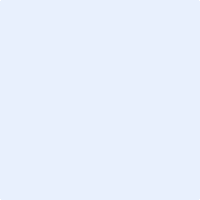 	劃線支票 (支票抬頭請填寫「基督教家庭服務中心」，並連同此回條寄回給本會)支票號碼：	 發票銀行：	直接存款 (請將存款收據連同此回條寄回或傳真給本會) 匯豐銀行: 030-0-215076			東亞銀行: 531-10-407917-6	  捐款者資料                                           感謝您的支持!                                                姓名︰姓名︰ 先生 女士 小姐	 先生 女士 小姐	 先生 女士 小姐	 先生 女士 小姐	 先生 女士 小姐	 先生 女士 小姐	 先生 女士 小姐	 先生 女士 小姐	 先生 女士 小姐	機構名稱︰機構名稱︰機構名稱︰電話：傳真：電郵︰電郵︰通訊地址：通訊地址：通訊地址：如有垂詢，請聯絡本會伙伴及資源拓展部電話︰2950-5871 電郵︰part@cfsc.org.hk 如有垂詢，請聯絡本會伙伴及資源拓展部電話︰2950-5871 電郵︰part@cfsc.org.hk 如有垂詢，請聯絡本會伙伴及資源拓展部電話︰2950-5871 電郵︰part@cfsc.org.hk 如有垂詢，請聯絡本會伙伴及資源拓展部電話︰2950-5871 電郵︰part@cfsc.org.hk 如有垂詢，請聯絡本會伙伴及資源拓展部電話︰2950-5871 電郵︰part@cfsc.org.hk 如有垂詢，請聯絡本會伙伴及資源拓展部電話︰2950-5871 電郵︰part@cfsc.org.hk 如有垂詢，請聯絡本會伙伴及資源拓展部電話︰2950-5871 電郵︰part@cfsc.org.hk 地址︰九龍觀塘翠屏道3號10樓1003室傳真︰ 3188-5026網址︰ www.cfsc.org.hk 地址︰九龍觀塘翠屏道3號10樓1003室傳真︰ 3188-5026網址︰ www.cfsc.org.hk 地址︰九龍觀塘翠屏道3號10樓1003室傳真︰ 3188-5026網址︰ www.cfsc.org.hk 